Домашняя работа учени_____ 7___ класса______________________________________МЕХАНИЧЕСКАЯ МОЩНОСТЬЗадание 1.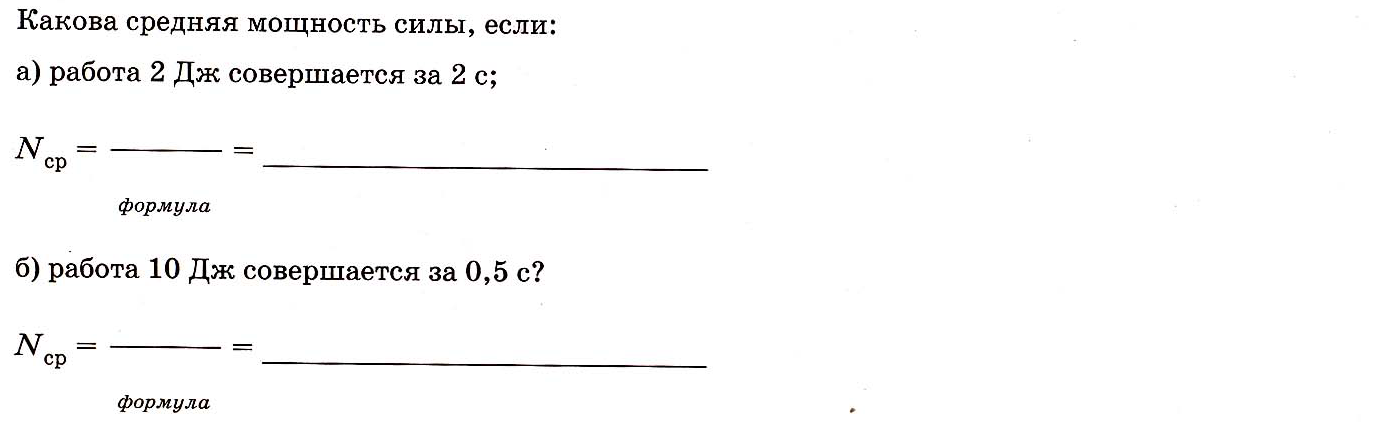 Задание 2.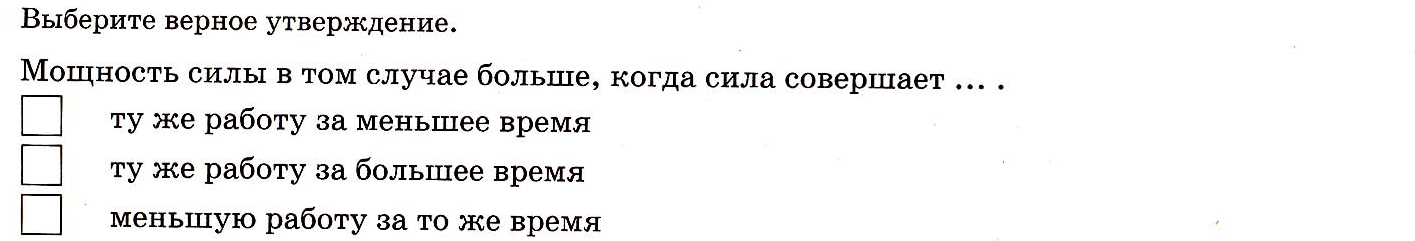 Задание 3.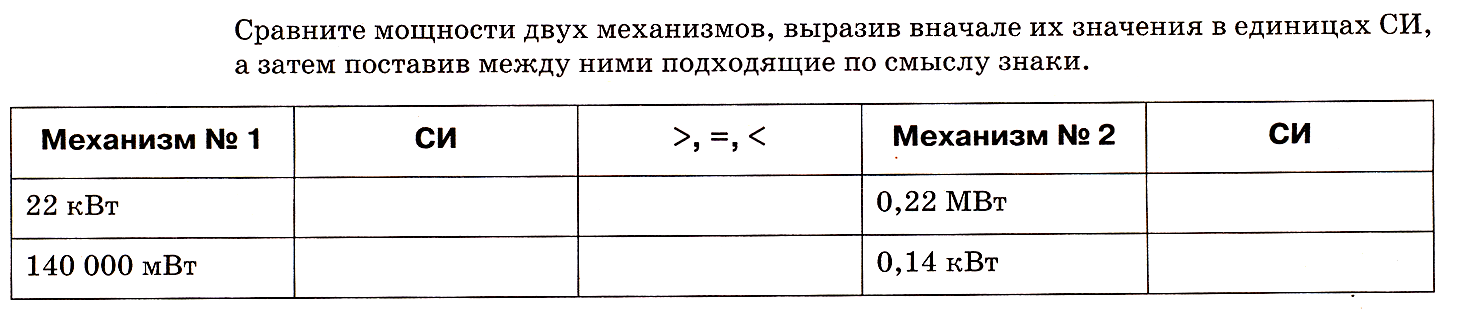 Задание 4.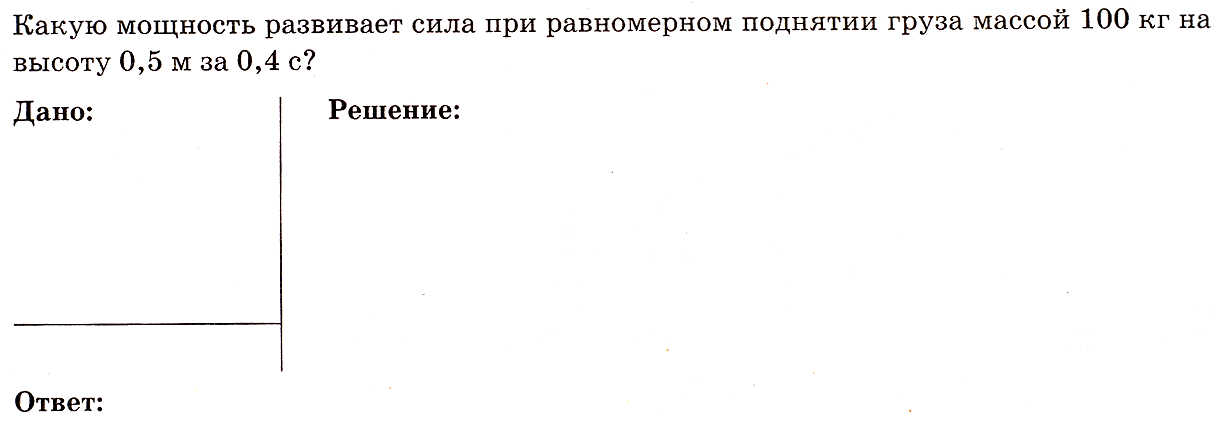 Задание  5.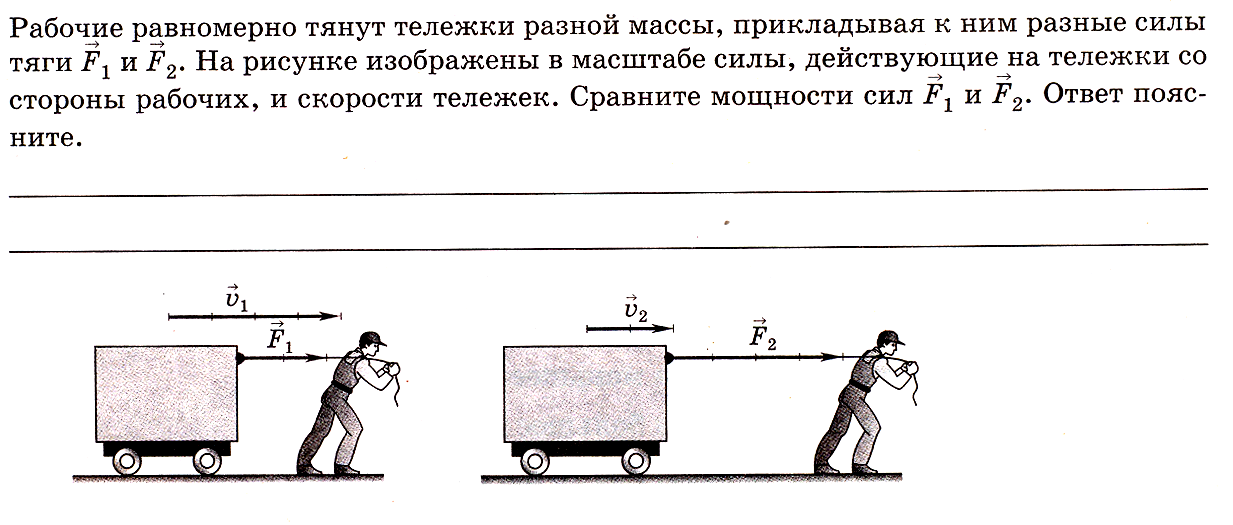 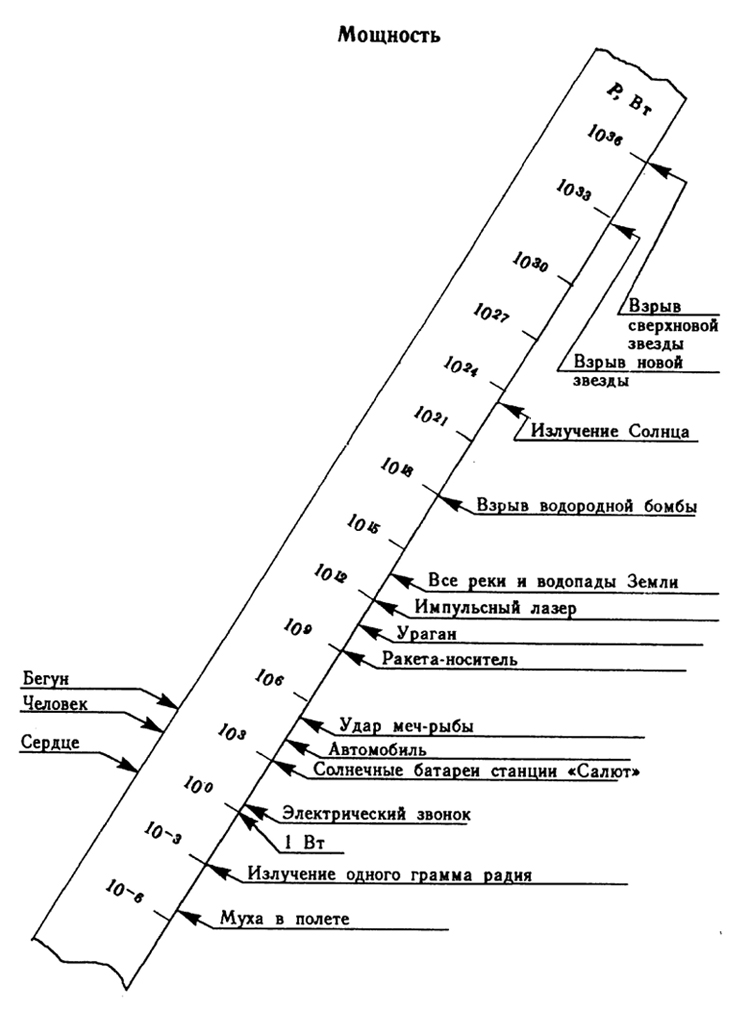 